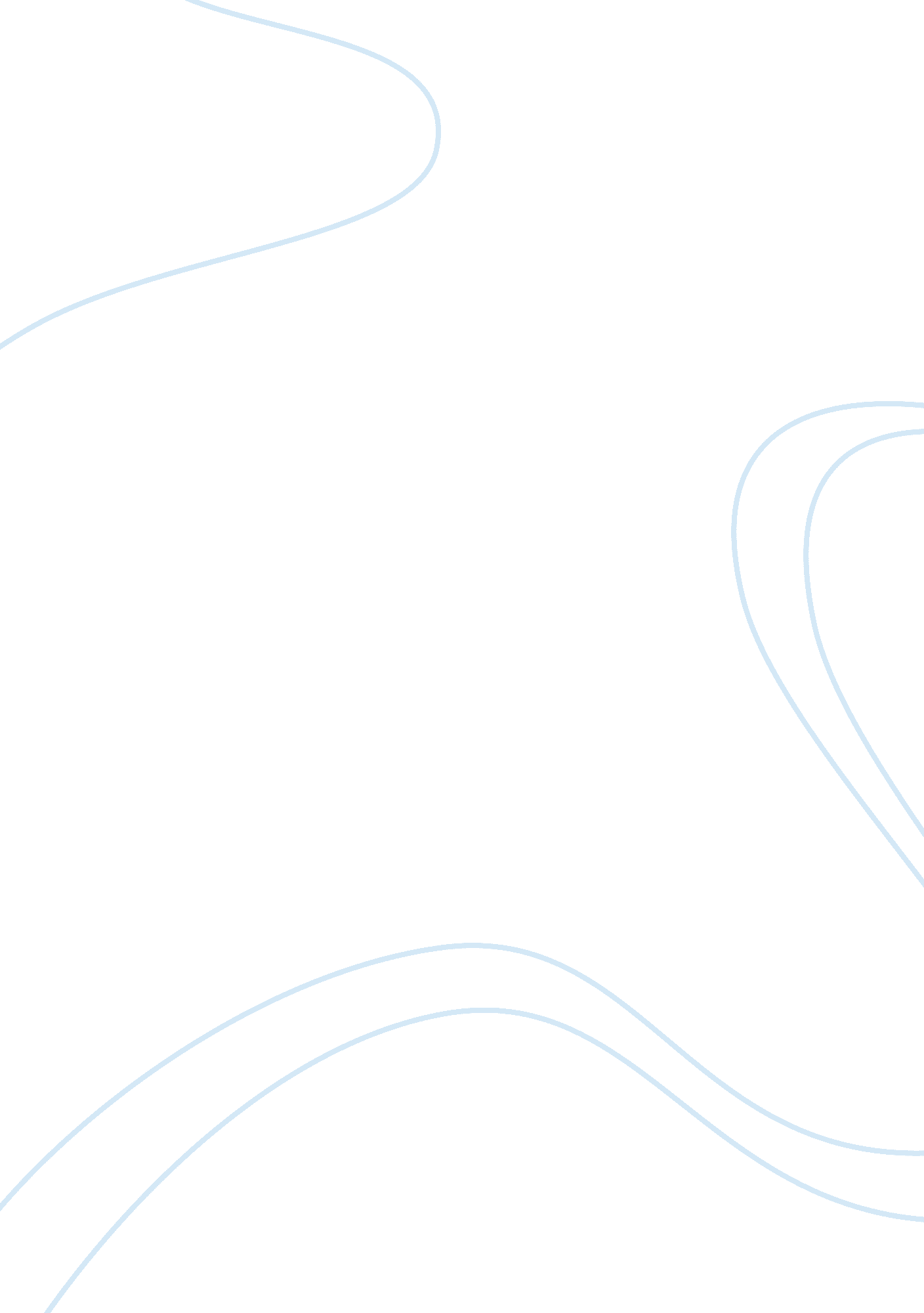 Free critical thinking on democracy in american political cultureCountries, United States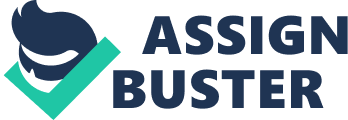 Introduction What reasons were given by people in the video as to why they are Democrats? 
There were many reasons why most of the people gave to show their allegiance in being democrats. Many were attracted by the great speeches of Barrack Obama that instilled great hope in their lives. Many joined the league of democrats since they believed that the government will create massive job opportunities to the jobless and lower the cost of living to its citizens therefore making life affordable to all citizens. 
Many believed that democrat party includes every spirit that has an affluent and a working perspective that will boost the economy of the United States. The video also shows how individuals trust in the fundamental right of everybody to be included in the prosperity of the nation and therefore they stuck with the decision to remain democrats. Why am I a Democrat? The responses that were given brought the diverse nature of the Americans citizens but the reasons were very positive regardless of the individual’s perspectives. The democratic government promised universal healthcare to every citizen, a strong and affordable education system, a clean and pollution free environment and respecting the will of the people. 
The democratic government has already achieved maximum security to its citizens and prepared itself to disaster management and fire protection. Many citizens access clean water for their domestic chores and foods is available at a fair price. These are reasons that people gives as to why they are democrats. What sentiments do the videos have in common? The two videos have the following similarities: in both, people believed that United States will have a tight security free from terrorist’s attacks and that there will be massive creation of job opportunities. Both videos emphasized on the urge to provide quality and affordable education to all its citizens. What are their major differences in terms of policies and political values? In military, the Republicans believes in more investment in military power as well as attack the countries that are a threat to Democrats, on the other hand, the Democrats wants to reduce spending in military base and avoid attacking Iran, Syria and Libya. 
The democrats’ wants people to pay taxes according to the income that they generate. They believe that the wealthy should contribute a higher percentage in public programs. Republicans wants everybody to enjoy reduced taxes including the wealthy people as this will bring fairness and transparency to all. The democrats also support an increase in the minimum age as the republicans strongly oppose increasing the minimum wage as it will hinder investment. How would you complete the phrase " Democracy is? Democracy is the government of the people by the people. This means that everybody will have a chance to express his or her views on governance and that many will appreciate being part and parcel of the government. The concept of democracy should be supported so that people can live in a free world that respects the rights of all individuals without discriminating against. Do you feel that your definition of democracy is visible in American political culture today? Why or why not? The American political culture continues to indicate a visible change since the government respects the views and perspectives of all its citizens. I believe the definition is suitable as the governments respects the rights and freedom of all citizens and ensures that it curbs any form of discrimination that may arise. The economic and political implications clearly show that America is moving forward as its current culture nature gives a chance to all citizens. 
. Work cited Witcover, Jules. Party of the People: A History of the Democrats. New York: Random House, 2004. Print. 
Hacker, Jacob S, and Paul Pierson. Off Center: The Republican Revolution and the Erosion of American Democracy. New Haven: Yale University Press, 2005. Print. 